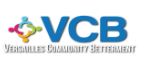 Versailles Community BettermentResults of Email VoteRESULTSDate:January 30, 2019Sponsor:Jacquie BrewerMotion:At our annual board meeting on Monday, Elva discussed the need of up to $1000 in upcoming expenses for the March 2 Fish Fry Fundraiser. We need approval to begin purchases.  Please “reply to all” with your YAY or NAY vote as soon as possible.Board MemberVoteDateJacquie BrewerYay1/30/19Elva ClarkYay1/30/19Ellen ConradYay1/30/19Tony CoonsYay1/30/19Alison PensyYay1/30/19Chuck PryorAubrey SchraderYay1/30/19Amy SilerYay1/30/19Jaime WrightYay1/30/19